AKILCI İLAÇ KULLANIMI FAKÜLTE  POLİTİKAMIZ* Hastanın probleminin dikkatlice tanımlanarak doğru tanının konduğu,* Tedavi amaçlarının belirlendiği,* Etkinliği kanıtlanmış ve güvenilir bir tedavinin seçildiği,* Tedavi uygunluğunun ve tedavi maliyetinin dikkate alındığı,* Seçilen tedavi gerekçelerinin hastaya anlaşılır bir dil ile anlatıldığı,* Hastanın tedaviye uyumunu artırmak için gerekli bilgi ve talimatların anlatıldığı,* Kişiselleştirilebilir hasta broşürleri,* Hastayı anlamaya yönelik yaklaşılarak hasta görüşlerinin dikkate alındığı,* İyi bir hasta-hekim ilişkisi kurmak için yeterli sürenin ayrıldığı,* Tedavi başarısının değerlendirildiği,* Kullanılan ilaçlara bağlı istenmeyen yan etkilerin izlendiği ve bildirimlerinin yapıldığı,* Çoklu ilaç kullanımına bağlı ilaç etkileşimlerinin değerlendirildiği,* Sağlık problemlerinin hepsinin ilaçla tedavi gerektirmediği bilinciyle ilaçsız tedavi seçeneklerinin değerlendirildiği,* Akılcı ilaç kullanımına yönelik eğitimler ve bilgilendirme gereçleri ile çalışanlarımızda ve hastalarımızda farkındalık sağlamaktır.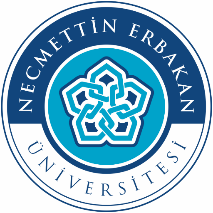 T.C.NECMETTİN ERBAKAN ÜNİVERSİTESİDİŞ HEKİMLİĞİ FAKÜLTESİAKILCI İLAÇ KULLANIMI FAKÜLTE  POLİTİKAMIZDOKÜMAN KODUK.KU.YD.04T.C.NECMETTİN ERBAKAN ÜNİVERSİTESİDİŞ HEKİMLİĞİ FAKÜLTESİAKILCI İLAÇ KULLANIMI FAKÜLTE  POLİTİKAMIZYAYIN TARİHİ01.11.2019T.C.NECMETTİN ERBAKAN ÜNİVERSİTESİDİŞ HEKİMLİĞİ FAKÜLTESİAKILCI İLAÇ KULLANIMI FAKÜLTE  POLİTİKAMIZREVİZYON NO00T.C.NECMETTİN ERBAKAN ÜNİVERSİTESİDİŞ HEKİMLİĞİ FAKÜLTESİAKILCI İLAÇ KULLANIMI FAKÜLTE  POLİTİKAMIZREVİZYON TARİHİT.C.NECMETTİN ERBAKAN ÜNİVERSİTESİDİŞ HEKİMLİĞİ FAKÜLTESİAKILCI İLAÇ KULLANIMI FAKÜLTE  POLİTİKAMIZSAYFA NOSayfa 1 / 1